lune valley dtc 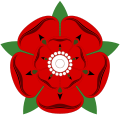 CRATES/INDOOR KENNELSDog crates are specially designed enclosures that provide temporary security for your pet. 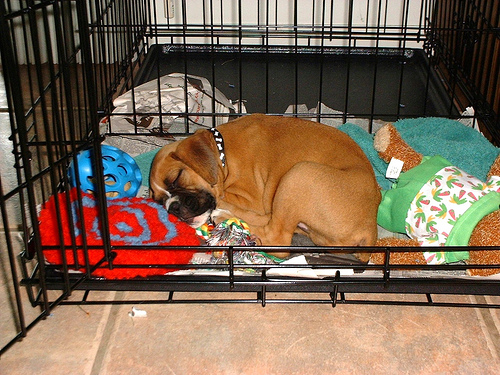 Security is the operative word – people often view crates as cruel or jail-like but in actual fact our furry friends absolutely adore them,  it provides them with a secure den like environment where they can feel safe and comfortable.  They are perfect for use during house training, for the protection of household items, travelling, illness and general control.THE CRATEWhat Size?     The crate should allow your puppy/dog enough room to lie down comfortably with stretchable leg room he should be able to sit or stand up without bumping his head, and be able to turn around easily.What to Put In It?     The contents of the crate are very important.  Have only his or her bedding to fill the base of the crate and a water bowl.  Bones, chews, |Kongs and toys are good for amusement.  Do not put newspaper in the crate.  Toileting should only be associated with outside. The idea of the crate is to confine your puppy solely to his sleeping area, which the majority of dogs instinctively do not soil.Where to Put It?     Have the crate in a family location where puppy can still be involved with the rest of the household. Isolating the puppy in another room while you are all in the living room will possibly cause frustration and you puppy will be unlikely to settle.Ensure that children are aware it is not a playhouse and they should not disturb the dog while he is in there.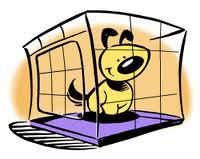 